В соответствии с пунктами 3.1 и 3.2 статьи 160.1 и пунктами 3 и 4 статьи 160.2 Бюджетного кодекса Российской Федерации, постановлением Правительства Российской Федерации от 16 сентября 2021 года № 1568 «Об утверждении общих требований к закреплению за органами государственной власти (государственными органами) субъекта Российской Федерации, органами управления территориальными фондами обязательного медицинского страхования, органами местного самоуправления, органами местной администрации полномочий главного администратора источников финансирования дефицита бюджета и к утверждению перечня главных администраторов источников финансирования дефицита бюджета субъекта Российской Федерации, бюджета территориального фонда обязательного медицинского страхования, местного бюджета», постановлением Правительства Российской Федерации от 16 сентября 2021 года № 1569 «Об утверждении общих требований к закреплению за органами государственной власти (государственными органами) субъекта Российской Федерации, органами управления территориальными фондами обязательного медицинского страхования, органами местного самоуправления, органами местной администрации полномочий главного администратора доходов бюджета и к утверждению перечня главных администраторов доходов бюджета субъекта Российской Федерации, бюджета территориального фонда обязательного медицинского страхования, местного бюджета»ПОСТАНОВЛЯЮ:Утвердить:1.1. Перечень главных администраторов доходов бюджета муниципального образования Киржачский район (далее – бюджет муниципального района), согласно приложению № 1.1.2. Перечень главных администраторов источников финансирования дефицита бюджета муниципального района согласно приложению № 2.1.3. Перечень главных администраторов доходов – органов администрации Киржачского района Владимирской области, администрирующих доходы бюджетов поселений, согласно приложению № 3.2. Установить, что внесение изменений в течение текущего финансового года в перечни, указанные в подпунктах 1.1, 1.2, 1.3 пункта 1 настоящего постановления, осуществляется финансовым управлением администрации Киржачского района в следующем порядке:2.1. Главные администраторы доходов бюджета муниципального района, главные администраторы доходов – органы администрации Киржачского района Владимирской области, администрирующих доходы бюджетов поселений, главные администраторы источников финансирования дефицита бюджета муниципального района в случае необходимости внесения изменений в перечень, не позднее 5 дней со дня из возникновения направляют в финансовое управление администрации Киржачского района предложения о внесении изменений в перечни, указанные в подпунктах 1.1, 1.2, 1.3 пункта 1 настоящего постановления (далее – предложения главных администраторов), с указанием следующей информации:- основание для внесения изменений в соответствующий перечень главных администраторов с приложением копии документа;- код и наименование главного администратора;- код и наименование кода вида (подвида) администрируемого дохода, источника финансирования дефицита бюджета.2.2. Финансовое управление администрации Киржачского района:- в течение трех рабочих дней, следующих за датой поступления предложений от главных администраторов, рассматривает ее на соответствие требований, установленных пунктом 2.1;- при отсутствии замечаний в срок не позднее пяти рабочих дней, следующих за датой поступления информации, вносит изменения в перечень, утверждает дополнительные коды доходов бюджетов, коды источников финансирования дефицита бюджетов приказом финансового управления администрации Киржачского района (далее – приказ финансового управления);- в случае наличия замечаний письменно уведомляет главного администратора об отказе во внесении изменений в Перечень с указанием причин, послуживших основанием для отказа.2.3. Финансовое управление администрации Киржачского района в течение одного рабочего дня с момента подписания приказа финансового управления направляет его главному администратору и в Управление Федерального казначейства по Владимирской области.3. Контроль за исполнением настоящего постановления возложить на начальника финансового управления администрации Киржачского района.4. Настоящее постановление вступает в силу с 01 января 2022 года, подлежит размещению на сайте администрации Киржачского района Владимирской области и применяется к правоотношениям, возникающим при составлении и исполнении бюджета муниципального района, начиная с бюджета на 2022 год и на плановый период 2023 и 2024 годов.Файл сдан:Консультант в управлении по вопросам местного значения и внутренней политики __________ И.В.НовиковаСоответствие текста файла и оригинала документа подтверждаю _________________________ О.В. КаленоваНазвание файла: «Об утверждении перечней главных администраторов доходов бюджета муниципального образования Киржачский район, главных администраторов источников финансирования дефицита бюджета муниципального образования Киржачский район, главных администраторов доходов – органов администрации Киржачского района Владимирской области, администрирующих доходы бюджетов поселений, а также порядка и сроков внесения изменений в указанные перечни»Исп. [О.В. Каленова– начальник финансового управления], [2-00-74] Разослать: Прокуратура района - 1 экз.Финансовое управление – 2 экз.Администрация муниципального образования  г. Киржач – 1 экз.Администрация  района – 1 экз.Комитет по управлению муниципальным имуществом администрации района – 1 экз.Управление образования администрации района – 1 экз.МКУ «Управление культуры Киржачского района»  – 1 экз.Приложение № 1 к постановлению администрации Киржачского района Владимирской области                                                                         	от 08.12.2021 № 1792Перечень главных администраторов доходов бюджета муниципального районаПриложение № 2  к постановлению администрации Киржачского  района Владимирской области                                                                         	от 08.12.2021 №1792Перечень главных администраторов источников финансирования дефицита бюджета муниципального районаИсточники внутреннего финансирования дефицита  бюджета муниципального района, администрирование которых может осуществляться главными администраторами источников финансирования дефицита бюджета муниципального района в пределах их компетенции            01 05 02 01 05  0000 510  Увеличение прочих остатков денежных средств бюджетов муниципальных районов01  05  02  01  05  0000  610   Уменьшение прочих остатков денежных средств бюджетов муниципальных районовПриложение № 3 к постановлению администрации Киржачского  района Владимирской области                                                                         	от 08.12.2021 №1792Перечень главных  администраторов  доходов – органов администрации Киржачского района Владимирской области, администрирующих доходы бюджетов поселений 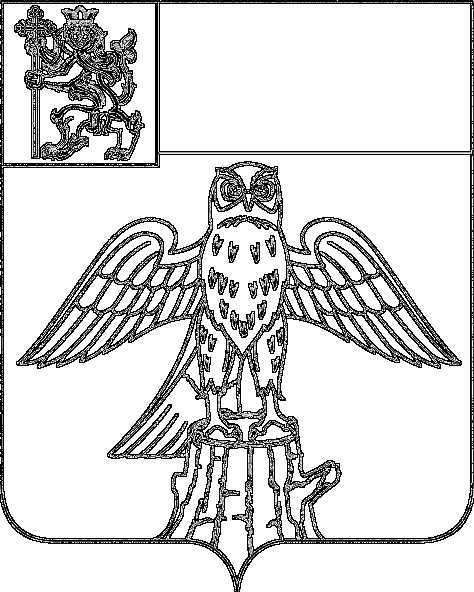 АДМИНИСТРАЦИЯ КИРЖАЧСКОГО РАЙОНА ВЛАДИМИРСКОЙ ОБЛАСТИПОСТАНОВЛЕНИЕАДМИНИСТРАЦИЯ КИРЖАЧСКОГО РАЙОНА ВЛАДИМИРСКОЙ ОБЛАСТИПОСТАНОВЛЕНИЕАДМИНИСТРАЦИЯ КИРЖАЧСКОГО РАЙОНА ВЛАДИМИРСКОЙ ОБЛАСТИПОСТАНОВЛЕНИЕАДМИНИСТРАЦИЯ КИРЖАЧСКОГО РАЙОНА ВЛАДИМИРСКОЙ ОБЛАСТИПОСТАНОВЛЕНИЕАДМИНИСТРАЦИЯ КИРЖАЧСКОГО РАЙОНА ВЛАДИМИРСКОЙ ОБЛАСТИПОСТАНОВЛЕНИЕАДМИНИСТРАЦИЯ КИРЖАЧСКОГО РАЙОНА ВЛАДИМИРСКОЙ ОБЛАСТИПОСТАНОВЛЕНИЕАДМИНИСТРАЦИЯ КИРЖАЧСКОГО РАЙОНА ВЛАДИМИРСКОЙ ОБЛАСТИПОСТАНОВЛЕНИЕ08.12.2021№1792Об утверждении перечней главных администраторов доходов бюджета муниципального образования Киржачский район, главных администраторов источников финансирования дефицита бюджета муниципального образования Киржачский район, главных администраторов доходов – органов администрации Киржачского района Владимирской области, администрирующих доходы бюджетов поселений, а также порядка и сроков внесения изменений в указанные перечниОб утверждении перечней главных администраторов доходов бюджета муниципального образования Киржачский район, главных администраторов источников финансирования дефицита бюджета муниципального образования Киржачский район, главных администраторов доходов – органов администрации Киржачского района Владимирской области, администрирующих доходы бюджетов поселений, а также порядка и сроков внесения изменений в указанные перечниОб утверждении перечней главных администраторов доходов бюджета муниципального образования Киржачский район, главных администраторов источников финансирования дефицита бюджета муниципального образования Киржачский район, главных администраторов доходов – органов администрации Киржачского района Владимирской области, администрирующих доходы бюджетов поселений, а также порядка и сроков внесения изменений в указанные перечниГлава администрации И.Н. БукаловЗавизировано:Согласовано:Начальник управления по вопросамместного значения и внутренней политикиадминистрации Киржачского районаВладимирской областиИ.А.ШумоваЗаведующий  юридическим  отделомадминистрации Киржачского района Владимирской областиВ.С. АпанасюкКод бюджетной классификации Российской ФедерацииКод бюджетной классификации Российской ФедерацииНаименование главного администратора доходов бюджета муниципального района, наименование кода вида (подвида) доходов бюджета муниципального районаглавного админист-ратора доходоввида (подвида) доходов бюджета муниципального районаНаименование главного администратора доходов бюджета муниципального района, наименование кода вида (подвида) доходов бюджета муниципального районаМежрегиональное управление Федеральной службы по надзору в сфере природопользования по Владимирской и Ивановской областямМежрегиональное управление Федеральной службы по надзору в сфере природопользования по Владимирской и Ивановской областямМежрегиональное управление Федеральной службы по надзору в сфере природопользования по Владимирской и Ивановской областям0481 12 01010 01 0000 120Плата за выбросы загрязняющих веществ в атмосферный воздух стационарными объектами0481 12 01030 01 0000 120Плата за сбросы загрязняющих веществ в водные объекты0481 12 01041 01 0000 120Плата за размещение отходов производства0481 12 01042 01 0000 120Плата за размещение твердых коммунальных отходов0481 12 01070 01 0000 120Плата за выбросы загрязняющих веществ, образующихся при сжигании на факельных установках и (или) рассеивании попутного нефтяного газа0481 16 10123 01 0051 140Доходы от денежных взысканий (штрафов), поступающие в счет погашения задолженности, образовавшейся до 1 января 2020 года, подлежащие зачислению в бюджет муниципального образования по нормативам, действовавшим в 2019 году (доходы бюджетов муниципальных районов за исключением доходов, направляемых на формирование муниципального дорожного фонда, а также иных платежей в случае принятия решения финансовым органом муниципального образования о раздельном учете задолженности)Управление Федеральной службы по ветеринарному и фитосанитарному надзору по Владимирской, Костромской и Ивановской областямУправление Федеральной службы по ветеринарному и фитосанитарному надзору по Владимирской, Костромской и Ивановской областямУправление Федеральной службы по ветеринарному и фитосанитарному надзору по Владимирской, Костромской и Ивановской областям0811 16 10123 01 0051 140Доходы от денежных взысканий (штрафов), поступающие в счет погашения задолженности, образовавшейся до 1 января 2020 года, подлежащие зачислению в бюджет муниципального образования по нормативам, действовавшим в 2019 году (доходы бюджетов муниципальных районов за исключением доходов, направляемых на формирование муниципального дорожного фонда, а также иных платежей в случае принятия решения финансовым органом муниципального образования о раздельном учете задолженности)Управление Федерального казначействапо Владимирской областиУправление Федерального казначействапо Владимирской областиУправление Федерального казначействапо Владимирской области1001 03 02231 01 0000 110Доходы от уплаты акцизов на дизельное топливо, подлежащие распределению между бюджетами субъектов Российской Федерации и местными бюджетами с учетом установленных дифференцированных нормативов отчислений в местные бюджеты (по нормативам, установленным федеральным законом о федеральном бюджете в целях формирования дорожных фондов субъектов Российской Федерации)1001 03 02241 01 0000 110Доходы от уплаты акцизов на моторные масла для дизельных и (или) карбюраторных (инжекторных) двигателей, подлежащие распределению между бюджетами субъектов Российской Федерации и местными бюджетами с учетом установленных дифференцированных нормативов отчислений в местные бюджеты (по нормативам, установленным федеральным законом о федеральном бюджете в целях формирования дорожных фондов субъектов Российской Федерации)1001 03 02251 01 0000 110Доходы от уплаты акцизов на автомобильный бензин, подлежащие распределению между бюджетами субъектов Российской Федерации и местными бюджетами с учетом установленных дифференцированных нормативов отчислений в местные бюджеты (по нормативам, установленным федеральным законом о федеральном бюджете в целях формирования дорожных фондов субъектов Российской Федерации)1001 03 02261 01 0000 110Доходы от уплаты акцизов на прямогонный бензин, подлежащие распределению между бюджетами субъектов Российской Федерации и местными бюджетами с учетом установленных дифференцированных нормативов отчислений в местные бюджеты (по нормативам, установленным федеральным законом о федеральном бюджете в целях формирования дорожных фондов субъектов Российской Федерации)Управление Федеральной налоговой службы по Владимирской областиУправление Федеральной налоговой службы по Владимирской областиУправление Федеральной налоговой службы по Владимирской области1821 01 02010 01 0000 110Налог на доходы физических лиц с доходов, источником которых является налоговый агент, за исключением доходов, в отношении которых исчисление и уплата налога осуществляются в соответствии со статьями 227, 227.1 и 228 Налогового кодекса Российской Федерации1821 01 02020 01 0000 110Налог на доходы физических лиц с доходов, полученных от осуществления деятельности физическими лицами, зарегистрированными в качестве индивидуальных предпринимателей, нотариусов, занимающихся частной практикой, адвокатов, учредивших адвокатские кабинеты, и других лиц, занимающихся частной практикой в соответствии со статьей 227 Налогового кодекса Российской Федерации1821 01 02030 01 0000 110Налог на доходы физических лиц с доходов, полученных физическими лицами в соответствии со статьей 228 Налогового кодекса Российской Федерации1821 01 02040 01 0000 110Налог на доходы физических лиц в виде фиксированных авансовых платежей с доходов, полученных физическими лицами, являющимися иностранными гражданами, осуществляющими трудовую деятельность по найму на основании патента в соответствии со статьей 227.1 Налогового кодекса Российской Федерации1821 01 02050 01 0000 110Налог на доходы физических лиц с сумм прибыли контролируемой иностранной компании, полученной физическими лицами, признаваемыми контролирующими лицами этой компании, за исключением уплачиваемого в связи с переходом на особый порядок уплаты на основании подачи в налоговый орган соответствующего уведомления (в части суммы налога, не превышающей 650000 рублей)1821 01 02080 01 0000 110Налог на доходы физических лиц в части суммы налога, превышающей 650000 рублей, относящейся к части налоговой базы, превышающей 5000000 рублей (за исключением налога на доходы физических лиц с сумм прибыли контролируемой иностранной компании, в том числе фиксированной прибыли контролируемой иностранной компании)1821 05 01011 01 0000 110Налог, взимаемый с налогоплательщиков, выбравших в качестве объекта налогообложения доходы1821 05 01012 01 0000 110Налог, взимаемый с налогоплательщиков, выбравших в качестве объекта налогообложения доходы (за налоговые периоды, истекшие до 1 января 2011 года)1821 05 01021 01 0000 110Налог, взимаемый с налогоплательщиков, выбравших в качестве объекта налогообложения доходы, уменьшенные на величину расходов (в том числе минимальный налог, зачисляемый в бюджеты субъектов Российской Федерации)1821 05 01022 01 0000 110Налог, взимаемый с налогоплательщиков, выбравших в качестве объекта налогообложения доходы, уменьшенные на величину расходов (за налоговые периоды, истекшие до 1 января 2011 года)1821 05 01050 01 0000 110Минимальный налог, зачисляемый в бюджеты субъектов Российской Федерации (за налоговые периоды, истекшие до 1 января 2016 года)1821 05 02010 02 0000 110Единый налог на вмененный доход для отдельных видов деятельности1821 05 02020 02 0000 110Единый налог на вмененный доход для отдельных видов деятельности (за налоговые периоды, истекшие до 1 января 2011 года)1821 05 04020 02 0000 110Налог, взимаемый в связи с применением патентной системы налогообложения, зачисляемый в бюджеты муниципальных районов1821 06 04012 02 0000 110Транспортный налог с физических лиц1821 07 01020 01 0000 110Налог на добычу общераспространенных полезных ископаемых1821 08 03010 01 0000 110Государственная пошлина по делам, рассматриваемым в судах общей юрисдикции, мировыми судьями (за исключением Верховного Суда Российской Федерации)1821 16 10129 01 0000 140Доходы от денежных взысканий (штрафов), поступающие в счет погашения задолженности, образовавшейся до 1 января 2020 года, подлежащие зачислению в федеральный бюджет и бюджет муниципального образования по нормативам, действовавшим в 2019 годуУправление Министерства внутренних дел Российской Федерации по Владимирской областиУправление Министерства внутренних дел Российской Федерации по Владимирской областиУправление Министерства внутренних дел Российской Федерации по Владимирской области1881 16 10123 01 0051 140Доходы от денежных взысканий (штрафов), поступающие в счет погашения задолженности, образовавшейся до 1 января 2020 года, подлежащие зачислению в бюджет муниципального образования по нормативам, действовавшим в 2019 году (доходы бюджетов муниципальных районов за исключением доходов, направляемых на формирование муниципального дорожного фонда, а также иных платежей в случае принятия решения финансовым органом муниципального образования о раздельном учете задолженности)Управление Федеральной службы государственной регистрации, кадастра и картографиипо Владимирской областиУправление Федеральной службы государственной регистрации, кадастра и картографиипо Владимирской областиУправление Федеральной службы государственной регистрации, кадастра и картографиипо Владимирской области3211 16 10123 01 0051 140Доходы от денежных взысканий (штрафов), поступающие в счет погашения задолженности, образовавшейся до 1 января 2020 года, подлежащие зачислению в бюджет муниципального образования по нормативам, действовавшим в 2019 году (доходы бюджетов муниципальных районов за исключением доходов, направляемых на формирование муниципального дорожного фонда, а также иных платежей в случае принятия решения финансовым органом муниципального образования о раздельном учете задолженности)Администрация Владимирской областиАдминистрация Владимирской областиАдминистрация Владимирской области5031 16 01053 01 0000 140Административные штрафы, установленные главой 5 Кодекса Российской Федерации об административных правонарушениях, за административные правонарушения, посягающие на права граждан, налагаемые мировыми судьями, комиссиями по делам несовершеннолетних и защите их прав5031 16 01063 01 0000 140Административные штрафы, установленные главой 6 Кодекса Российской Федерации об административных правонарушениях, за административные правонарушения, посягающие на здоровье, санитарно-эпидемиологическое благополучие населения и общественную нравственность, налагаемые мировыми судьями, комиссиями по делам несовершеннолетних и защите их прав5031 16 01073 01 0000 140Административные штрафы, установленные главой 7 Кодекса Российской Федерации об административных правонарушениях, за административные правонарушения в области охраны собственности, налагаемые мировыми судьями, комиссиями по делам несовершеннолетних и защите их прав5031 16 01183 01 0000 140Административные штрафы, установленные главой 18 Кодекса Российской Федерации об административных правонарушениях, за административные правонарушения в области защиты государственной границы Российской Федерации и обеспечения режима пребывания иностранных граждан или лиц без гражданства на территории Российской Федерации, налагаемые мировыми судьями, комиссиями по делам несовершеннолетних и защите их прав5031 16 01193 01 0000 140Административные штрафы, установленные главой 19 Кодекса Российской Федерации об административных правонарушениях, за административные правонарушения против порядка управления, налагаемые мировыми судьями, комиссиями по делам несовершеннолетних и защите их прав5031 16 01203 01 0000 140Административные штрафы, установленные главой 20 Кодекса Российской Федерации об административных правонарушениях, за административные правонарушения, посягающие на общественный порядок и общественную безопасность, налагаемые мировыми судьями, комиссиями по делам несовершеннолетних и защите их правДепартамент юстиции Владимирской областиДепартамент юстиции Владимирской областиДепартамент юстиции Владимирской области5181 16 01063 01 0000 140Административные штрафы, установленные главой 6 Кодекса Российской Федерации об административных правонарушениях, за административные правонарушения, посягающие на здоровье, санитарно-эпидемиологическое благополучие населения и общественную нравственность, налагаемые мировыми судьями, комиссиями по делам несовершеннолетних и защите их прав5181 16 01143 01 0000 140Административные штрафы, установленные главой 14 Кодекса Российской Федерации об административных правонарушениях, за административные правонарушения в области предпринимательской деятельности и деятельности саморегулируемых организаций, налагаемые мировыми судьями, комиссиями по делам несовершеннолетних и защите их прав5181 16 01173 01 0000 140Административные штрафы, установленные главой 17 Кодекса Российской Федерации об административных правонарушениях, за административные правонарушения, посягающие на институты государственной власти, налагаемые мировыми судьями, комиссиями по делам несовершеннолетних и защите их прав5181 16 01193 01 0000 140Административные штрафы, установленные главой 19 Кодекса Российской Федерации об административных правонарушениях, за административные правонарушения против порядка управления, налагаемые мировыми судьями, комиссиями по делам несовершеннолетних и защите их прав5181 16 01203 01 0000 140Административные штрафы, установленные главой 20 Кодекса Российской Федерации об административных правонарушениях, за административные правонарушения, посягающие на общественный порядок и общественную безопасность, налагаемые мировыми судьями, комиссиями по делам несовершеннолетних и защите их правИнспекция государственного жилищного надзора Владимирской областиИнспекция государственного жилищного надзора Владимирской областиИнспекция государственного жилищного надзора Владимирской области5351 16 10123 01 0000 140Доходы от денежных взысканий (штрафов), поступающие в счет погашения задолженности, образовавшейся до 1 января 2020 года, подлежащие зачислению в бюджет муниципального образования по нормативам, действовавшим в 2019 годуДепартамент лесного хозяйства Владимирской областиДепартамент лесного хозяйства Владимирской областиДепартамент лесного хозяйства Владимирской области5541 16 11050 01 0000 140Платежи по искам о возмещении вреда, причиненного окружающей среде, а также платежи, уплачиваемые при добровольном возмещении вреда, причиненного окружающей среде (за исключением вреда, причиненного окружающей среде на особо охраняемых природных территориях, а также вреда, причиненного водным объектам), подлежащие зачислению в бюджет муниципального образованияИнспекция государственного надзора в сфере охраны и использования объектов животного мира Владимирской областиИнспекция государственного надзора в сфере охраны и использования объектов животного мира Владимирской областиИнспекция государственного надзора в сфере охраны и использования объектов животного мира Владимирской области5811 16 11050 01 0000 140Платежи по искам о возмещении вреда, причиненного окружающей среде, а также платежи, уплачиваемые при добровольном возмещении вреда, причиненного окружающей среде (за исключением вреда, причиненного окружающей среде на особо охраняемых природных территориях, а также вреда, причиненного водным объектам), подлежащие зачислению в бюджет муниципального образованияАдминистрация Киржачского района Владимирской областиАдминистрация Киржачского района Владимирской областиАдминистрация Киржачского района Владимирской области7031 08 07150 01 0000 110Государственная пошлина за выдачу разрешения на установку рекламной конструкции7031 13 01995 05 0000 130Прочие доходы от оказания платных услуг (работ) получателями средств бюджетов муниципальных районов7031 13 02065 05 0000 130Доходы, поступающие в порядке возмещения расходов, понесенных в связи с эксплуатацией имущества муниципальных районов7031 13 02995 05 0000 130Прочие доходы от компенсации затрат бюджетов муниципальных районов7031 15 02050 05 0000 140Платежи, взимаемые органами местного самоуправления (организациями) муниципальных районов за выполнение определенных функций7031 16 07010 05 0000 140Штрафы, неустойки, пени, уплаченные в случае просрочки исполнения поставщиком (подрядчиком, исполнителем) обязательств, предусмотренных муниципальным контрактом, заключенным муниципальным органом, казенным учреждением муниципального района7031 16 07090 05 0000 140Иные штрафы, неустойки, пени, уплаченные в соответствии с законом или договором в случае неисполнения или ненадлежащего исполнения обязательств перед муниципальным органом, (муниципальным казенным учреждением) муниципального района7031 16 10100 05 0000 140Денежные взыскания, налагаемые в возмещение ущерба, причиненного в результате незаконного или нецелевого использования бюджетных средств (в части бюджетов муниципальных районов)7031 16 10031 05 0000 140Возмещение ущерба при возникновении страховых случаев, когда выгодоприобретателями выступают получатели средств бюджета муниципального района7031 16 10032 05 0000 140Прочее возмещение ущерба, причиненного муниципальному имуществу муниципального района (за исключением имущества, закрепленного за муниципальными бюджетными (автономными) учреждениями, унитарными предприятиями)7031 16 10123 01 0051 140Доходы от денежных взысканий (штрафов), поступающие в счет погашения задолженности, образовавшейся до 1 января 2020 года, подлежащие зачислению в бюджет муниципального образования по нормативам, действовавшим в 2019 году (доходы бюджетов муниципальных районов за исключением доходов, направляемых на формирование муниципального дорожного фонда, а также иных платежей в случае принятия решения финансовым органом муниципального образования о раздельном учете задолженности)7031 17 01050 05 0000 180Невыясненные поступления, зачисляемые в бюджеты муниципальных районов7031 17 05050 05 0000 180Прочие неналоговые доходы бюджетов муниципальных районов7032 02 20077 05 0000 150Субсидии бюджетам муниципальных районов на софинансирование капитальных вложений в объекты муниципальной собственности 7032 02 25497 05 0000 150Субсидии бюджетам муниципальных районов на реализацию мероприятий по обеспечению жильем молодых семей7032 02 29999 05 7008 150Прочие субсидии бюджетам муниципальных районов (Прочие субсидии бюджетам муниципальных образований на софинансирование мероприятий по обеспечению территорий документацией для осуществления градостроительной деятельности)7032 02 29999 05 7015 150Прочие субсидии бюджетам муниципальных районов (Прочие субсидии бюджетам муниципальных образований на обеспечение равной доступности услуг транспорта общего пользования для отдельных категорий граждан в муниципальном сообщении)7032 02 29999 05 7081 150Прочие субсидии  бюджетам муниципальных районов (Прочие субсидии бюджетам муниципальных образований на обеспечение жильем многодетных семей)7032 02 29999 05 7208 150Прочие субсидии бюджетам муниципальных районов (Прочие субсидии бюджетам муниципальных образований на строительство (реконструкцию) газопроводов высокого, среднего, низкого давления и газопроводов-вводов)7032 02 29999 05 7246 150Прочие субсидии бюджетам муниципальных районов (Прочие субсидии бюджетам муниципальных образований на осуществление дорожной деятельности в отношении автомобильных дорог общего пользования местного значения)7032 02 30024 05 6001 150Субвенции бюджетам муниципальных районов на выполнение передаваемых полномочий субъектов Российской Федерации (Субвенции бюджетам муниципальных образований на обеспечение деятельности комиссий по делам несовершеннолетних и защите их прав)7032 02 30024 05 6002 150Субвенции бюджетам муниципальных районов на выполнение передаваемых полномочий субъектов Российской Федерации (Субвенции бюджетам муниципальных образований на реализацию отдельных государственных полномочий по вопросам административного законодательства)7032 02 30024 05 6012 150Субвенции бюджетам муниципальных районов на выполнение передаваемых полномочий субъектов Российской Федерации (Субвенции бюджетам муниципальных образований на осуществление отдельных государственных полномочий Владимирской области по защите населения от болезней, общих для человека и животных)7032 02 30024 05 6137 150Субвенции бюджетам муниципальных районов на выполнение передаваемых полномочий субъектов Российской Федерации (Субвенции бюджетам муниципальных образований на осуществление отдельных государственных полномочий по региональному государственному жилищному надзору и лицензионному контролю)7032 02 35120 05 0000 150Субвенции бюджетам муниципальных районов на осуществление полномочий по составлению (изменению) списков кандидатов в присяжные заседатели федеральных судов общей юрисдикции в Российской Федерации7032 02 35930 05 0000 150Субвенции бюджетам муниципальных районов на государственную регистрацию актов гражданского состояния7032 02 49999 05 8186 150Прочие межбюджетные трансферты, передаваемые бюджетам муниципальных районов (Прочие межбюджетные трансферты, передаваемые бюджетам муниципальных образований на предоставление жилищных субсидий государственным гражданским служащим Владимирской области, работникам государственных учреждений, финансируемых из областного бюджета, муниципальным служащим и работникам учреждений бюджетной сферы, финансируемых из местных бюджетов)7032 02 49999 05 8200 150Прочие межбюджетные трансферты, передаваемые бюджетам муниципальных районов (Прочие межбюджетные трансферты, передаваемые бюджетам муниципальных образований на содержание объектов спортивной инфраструктуры муниципальной собственности для занятий физической культурой и спортом)7032 02 40014 05 8101 150Межбюджетные трансферты, передаваемые бюджетам муниципальных районов из бюджетов поселений на осуществление части полномочий по решению вопросов местного значения в соответствии с заключенными соглашениями (о делегировании полномочий по содержанию муниципального казенного учреждения «Управление по делам ГО и ЧС Киржачского района»)7032 02 40014 05 8102 150Межбюджетные трансферты, передаваемые бюджетам муниципальных районов из бюджетов поселений на осуществление части полномочий по решению вопросов местного значения в соответствии с заключенными соглашениями (о делегировании полномочий по предоставлению субсидий на приобретение (строительство) жилья для молодых семей)7032 02 40014 05 8104 150Межбюджетные трансферты, передаваемые бюджетам муниципальных районов из бюджетов поселений на осуществление части полномочий по решению вопросов местного значения в соответствии с заключенными соглашениями (о делегировании полномочий по обеспечению жильем многодетных семей)7032 07 05010 05 0000 150Безвозмездные поступления от физических и юридических лиц на финансовое обеспечение дорожной деятельности, в том числе добровольных пожертвований, в отношении автомобильных дорог общего пользования местного значения муниципальных районов7032 07 05030 05 0000 150Прочие безвозмездные поступления в бюджеты муниципальных районов7032 18 05010 05 0000 150Доходы бюджетов муниципальных районов от возврата бюджетными учреждениями остатков субсидий прошлых лет7032 18 05020 05 0000 150Доходы бюджетов муниципальных районов от возврата автономными учреждениями остатков субсидий прошлых лет7032 18 60010 05 0000 150Доходы бюджетов муниципальных районов от возврата прочих остатков субсидий, субвенций и иных межбюджетных трансфертов, имеющих целевое назначение, прошлых лет из бюджетов поселений7032 19 60010 05 0000 150Возврат прочих остатков субсидий, субвенций и иных межбюджетных трансфертов, имеющих целевое назначение, прошлых лет из бюджетов муниципальных районовМуниципальное казенное учреждение «Управление культуры Киржачского района»Муниципальное казенное учреждение «Управление культуры Киржачского района»Муниципальное казенное учреждение «Управление культуры Киржачского района»7571 13 01995 05 0000 130Прочие доходы от оказания платных услуг (работ) получателями средств бюджетов муниципальных районов7571 13 02065 05 0000 130Доходы, поступающие в порядке возмещения расходов, понесенных в связи с эксплуатацией имущества муниципальных районов7571 13 02995 05 0000 130Прочие доходы от компенсации затрат бюджетов муниципальных районов7571 16 07010 05 0000 140Штрафы, неустойки, пени, уплаченные в случае просрочки исполнения поставщиком (подрядчиком, исполнителем) обязательств, предусмотренных муниципальным контрактом, заключенным муниципальным органом, казенным учреждением муниципального района7571 16 07090 05 0000 140Иные штрафы, неустойки, пени, уплаченные в соответствии с законом или договором в случае неисполнения или ненадлежащего исполнения обязательств перед муниципальным органом, (муниципальным казенным учреждением) муниципального района7571 16 10031 05 0000 140Возмещение ущерба при возникновении страховых случаев, когда выгодоприобретателями выступают получатели средств бюджета муниципального района7571 16 10032 05 0000 140Прочее возмещение ущерба, причиненного муниципальному имуществу муниципального района (за исключением имущества, закрепленного за муниципальными бюджетными (автономными) учреждениями, унитарными предприятиями)7571 17 01050 05 0000 180Невыясненные поступления, зачисляемые в бюджеты муниципальных районов7572 02 25519 05 0000 150Субсидии бюджетам муниципальных районов на поддержку отрасли культуры7572 02 25590 05 0000 150Субсидии бюджетам муниципальных районов на техническое оснащение муниципальных музеев7572 02 29999 05 7039 150Прочие субсидии бюджетам муниципальных районов (Прочие субсидии бюджетам муниципальных образований на повышение оплаты труда работников культуры и педагогических работников дополнительного образования детей сферы культуры в соответствии с Указами Президента Российской Федерации от 7 мая 2012 года № 597, от 1 июня 2012 года № 761)7572 02 30024 05 6196 150Субвенции бюджетам муниципальных районов на выполнение передаваемых полномочий субъектов Российской Федерации (Субвенции бюджетам муниципальных образований на предоставление компенсации по оплате за содержание и ремонт жилья, услуг теплоснабжения (отопления) и электроснабжения работникам культуры муниципальных учреждений, а также компенсации расходов на оплату жилых помещений, отопления и освещения педагогическим работникам муниципальных образовательных организаций дополнительного образования детей в сфере культуры)7572 02 49999 05 8248 150Прочие межбюджетные трансферты, передаваемые бюджетам муниципальных районов (Прочие межбюджетные трансферты, передаваемые бюджетам муниципальных образований на мероприятия по укреплению материально-технической базы муниципальных музеев области)7572 18 05010 05 0000 150Доходы бюджетов муниципальных районов от возврата бюджетными учреждениями остатков субсидий прошлых лет7572 19 60010 05 0000 150Возврат прочих остатков субсидий, субвенций и иных межбюджетных трансфертов, имеющих целевое назначение, прошлых лет из бюджетов муниципальных районовКомитет по управлению муниципальным имуществом администрации Киржачского района Владимирской областиКомитет по управлению муниципальным имуществом администрации Киржачского района Владимирской областиКомитет по управлению муниципальным имуществом администрации Киржачского района Владимирской области7661 11 05013 05 0000 120Доходы, получаемые в виде арендной платы за земельные участки, государственная собственность на которые не разграничена и которые расположены в границах сельских поселений и межселенных территорий муниципальных районов, а также средства от продажи права на заключение договоров аренды указанных земельных участков7661 11 05025 05 0000 120Доходы, получаемые в виде арендной платы, а также средства от продажи права на заключение договоров аренды за земли, находящиеся в собственности муниципальных районов (за исключением земельных участков муниципальных бюджетных и автономных учреждений)7661 11 05035 05 0000 120Доходы от сдачи в аренду имущества, находящегося в оперативном управлении органов управления муниципальных районов и созданных ими учреждений (за исключением имущества муниципальных бюджетных и автономных учреждений)7661 11 05325 05 0000 120Плата по соглашениям об установлении сервитута, заключенным органами местного самоуправления муниципальных районов, государственными или муниципальными предприятиями либо государственными или муниципальными учреждениями в отношении земельных участков, находящихся в собственности муниципальных районов7661 11 07015 05 0000 120Доходы от перечисления части прибыли, остающейся после уплаты налогов и иных обязательных платежей муниципальных унитарных предприятий, созданных муниципальными районами7661 13 02065 05 0000 130Доходы, поступающие в порядке возмещения расходов, понесенных в связи с эксплуатацией имущества муниципальных районов7661 13 02995 05 0000 130Прочие доходы от компенсации затрат бюджетов муниципальных районов7661 14 02053 05 0000 410Доходы от реализации иного имущества, находящегося в собственности муниципальных районов (за исключением имущества муниципальных бюджетных и автономных учреждений, а также имущества муниципальных унитарных предприятий, в том числе казенных), в части реализации основных средств по указанному имуществу7661 14 02053 05 0000 440Доходы от реализации иного имущества, находящегося в собственности муниципальных районов (за исключением имущества муниципальных бюджетных и автономных учреждений, а также имущества муниципальных унитарных предприятий, в том числе казенных), в части реализации материальных запасов по указанному имуществу7661 14 06013 05 0000 430Доходы от продажи земельных участков, государственная собственность на которые не разграничена и которые расположены в границах сельских поселений и межселенных территорий муниципальных районов7661 14 06025 05 0000 430Доходы от продажи земельных участков, находящихся в собственности муниципальных районов (за исключением земельных участков муниципальных бюджетных и автономных учреждений)7661 14 06313 05 0000 430Плата за увеличение площади земельных участков, находящихся в частной собственности, в результате перераспределения таких земельных участков и земель (или) земельных участков, государственная собственность на которые не разграничена и которые расположены в границах сельских поселений и межселенных территорий муниципальных районов7661 14 06325 05 0000 430Плата за увеличение площади земельных участков, находящихся в частной собственности, в результате перераспределения таких земельных участков и земельных участков, находящихся в собственности муниципальных районов7661 16 01074 01 0000 140Административные штрафы, установленные главой 7 Кодекса Российской Федерации об административных правонарушениях, за административные правонарушения в области охраны собственности, выявленные должностными лицами органов муниципального контроля7661 16 01084 01 0000 140Административные штрафы, установленные главой 8 Кодекса Российской Федерации об административных правонарушениях, за административные правонарушения в области охраны окружающей среды и природопользования, выявленные должностными лицами органов муниципального контроля7661 16 07010 05 0000 140Штрафы, неустойки, пени, уплаченные в случае просрочки исполнения поставщиком (подрядчиком, исполнителем) обязательств, предусмотренных муниципальным контрактом, заключенным муниципальным органом, казенным учреждением муниципального района7661 16 07090 05 0000 140Иные штрафы, неустойки, пени, уплаченные в соответствии с законом или договором в случае неисполнения или ненадлежащего исполнения обязательств перед муниципальным органом, (муниципальным казенным учреждением) муниципального района7661 16 10032 05 0000 140Прочее возмещение ущерба, причиненного муниципальному имуществу муниципального района (за исключением имущества, закрепленного за муниципальными бюджетными (автономными) учреждениями, унитарными предприятиями)7661 17 01050 05 0000 180Невыясненные поступления, зачисляемые в бюджеты муниципальных районов7661 17 05050 05 0000 180Прочие неналоговые доходы бюджетов муниципальных районовУправление образования администрации Киржачского районаУправление образования администрации Киржачского районаУправление образования администрации Киржачского района7741 13 01995 05 0000 130Прочие доходы от оказания платных услуг (работ) получателями средств бюджетов муниципальных районов7741 13 02065 05 0000 130Доходы, поступающие в порядке возмещения расходов, понесенных в связи с эксплуатацией имущества муниципальных районов7741 13 02995 05 0000 130Прочие доходы от компенсации затрат бюджетов муниципальных районов7741 16 07010 05 0000 140Штрафы, неустойки, пени, уплаченные в случае просрочки исполнения поставщиком (подрядчиком, исполнителем) обязательств, предусмотренных муниципальным контрактом, заключенным муниципальным органом, казенным учреждением муниципального района7741 16 07090 05 0000 140Иные штрафы, неустойки, пени, уплаченные в соответствии с законом или договором в случае неисполнения или ненадлежащего исполнения обязательств перед муниципальным органом, (муниципальным казенным учреждением) муниципального района7741 16 10031 05 0000 140Возмещение ущерба при возникновении страховых случаев, когда выгодоприобретателями выступают получатели средств бюджета муниципального района7741 16 10032 05 0000 140Прочее возмещение ущерба, причиненного муниципальному имуществу муниципального района (за исключением имущества, закрепленного за муниципальными бюджетными (автономными) учреждениями, унитарными предприятиями)7741 17 01050 05 0000 180Невыясненные поступления, зачисляемые в бюджеты муниципальных районов7741 17 05050 05 0000 180Прочие неналоговые доходы бюджетов муниципальных районов7742 02 25097 05 0000 150Субсидии бюджетам муниципальных районов на создание в общеобразовательных организациях, расположенных в сельской местности и малых городах, условий для занятий физической культурой и спортом7742 02 25169 05 0000 150Субсидии бюджетам муниципальных районов на создание и обеспечение функционирования центров образования естественно-научной и технологической направленностей в общеобразовательных организациях, расположенных в сельской местности и малых городах7742 02 25210 05 0000 150Субсидии бюджетам муниципальных районов на обеспечение образовательных организаций материально-технической базой для внедрения цифровой образовательной среды7742 02 25304 05 0000 150Субсидии бюджетам муниципальных районов на организацию бесплатного горячего питания обучающихся, получающих начальное общее образование в государственных и муниципальных образовательных организациях7742 02 29999 05 7136 150Прочие субсидии бюджетам муниципальных районов  (Прочие субсидии бюджетам муниципальных образований на обеспечение профилактики детского дорожно-транспортного травматизма в рамках реализации регионального проекта «Безопасность дорожного движения»)7742 02 29999 05 7147 150Прочие субсидии бюджетам муниципальных районов (Прочие субсидии бюджетам муниципальных образований на поддержку приоритетных направлений развития отрасли образования)7742 02 29999 05 7169 150Прочие субсидии бюджетам муниципальных районов (Прочие субсидии бюджетам муниципальных образований на создание и оборудование кабинетов наркопрофилактики в образовательных организациях)7742 02 30024 05 6007 150Субвенции бюджетам муниципальных районов на выполнение передаваемых полномочий субъектов Российской Федерации (Субвенции бюджетам муниципальных образований на обеспечение полномочий по организации и осуществлению деятельности по опеке и попечительству в отношении несовершеннолетних граждан)7742 02 30024 05 6054 150Субвенции бюджетам муниципальных районов на выполнение передаваемых полномочий субъектов Российской Федерации (Субвенции бюджетам муниципальных образований на социальную поддержку детей-инвалидов дошкольного возраста)7742 02 30024 05 6059 150Субвенции бюджетам муниципальных районов на выполнение передаваемых полномочий субъектов Российской Федерации (Субвенции бюджетам муниципальных образований на компенсацию расходов на оплату жилых помещений, отопления и освещения педагогическим работникам, а также компенсацию по оплате за содержание и ремонт жилья, услуг теплоснабжения (отопления) и электроснабжения другим категориям специалистов, работающих в образовательных организациях, расположенных в сельских населенных пунктах, поселках городского типа)7742 02 30024 05 6183 150Субвенции бюджетам муниципальных районов на выполнение передаваемых полномочий субъектов Российской Федерации (Единая субвенция бюджетам муниципальных образований на обеспечение государственных гарантий реализации прав на получение общедоступного и бесплатного дошкольного, начального общего, основного общего, среднего общего образования в муниципальных образовательных организациях, обеспечение дополнительного образования детей в муниципальных общеобразовательных организациях)7742 02 30027 05 0000 150Субвенции бюджетам муниципальных районов на содержание ребенка в семье опекуна и приемной семье, а также вознаграждение, причитающееся приемному родителю7742 02 30029 05 0000 150Субвенции бюджетам муниципальных районов на компенсацию части платы, взимаемой с родителей (законных представителей) за присмотр и уход за детьми, посещающими образовательные организации, реализующие образовательные программы дошкольного образования7742 02 35082 05 0000 150Субвенции бюджетам муниципальных районов на предоставление жилых помещений детям-сиротам и детям, оставшимся без попечения родителей, лицам из их числа по договорам найма специализированных жилых помещений774 2 02 45303 05 0000 150Межбюджетные трансферты, передаваемые бюджетам муниципальных районов на ежемесячное денежное вознаграждение за классное руководство педагогическим работникам государственных и муниципальных общеобразовательных организаций7742 07 05030 05 0000 150Прочие безвозмездные поступления в бюджеты муниципальных районов7742 18 05010 05 0000 150Доходы бюджетов муниципальных районов от возврата бюджетными учреждениями остатков субсидий прошлых лет7742 19 60010 05 0000 150Возврат прочих остатков субсидий, субвенций и иных межбюджетных трансфертов, имеющих целевое назначение, прошлых лет из бюджетов муниципальных районовФинансовое управление администрации Киржачского районаФинансовое управление администрации Киржачского районаФинансовое управление администрации Киржачского района7921 11 03050 05 0000 120Проценты, полученные от предоставления бюджетных кредитов внутри страны за счет средств бюджетов муниципальных районов7921 13 02065 05 0000 130Доходы, поступающие в порядке возмещения расходов, понесенных в связи с эксплуатацией имущества муниципальных районов7921 13 02995 05 0000 130Прочие доходы от компенсации затрат бюджетов муниципальных районов7921 16 01157 01 0000 140Административные штрафы, установленные главой 15 Кодекса Российской Федерации об административных правонарушениях, за административные правонарушения в области финансов, связанные с нецелевым использованием бюджетных средств, невозвратом либо несвоевременным возвратом бюджетного кредита, неперечислением либо несвоевременным перечислением платы за пользование бюджетным кредитом, нарушением условий предоставления бюджетного кредита, нарушением порядка и (или) условий предоставления (расходования) межбюджетных трансфертов, нарушением условий предоставления бюджетных инвестиций, субсидий юридическим лицам, индивидуальным предпринимателям и физическим лицам, подлежащие зачислению в бюджет муниципального образования7921 16 07010 05 0000 140Штрафы, неустойки, пени, уплаченные в случае просрочки исполнения поставщиком (подрядчиком, исполнителем) обязательств, предусмотренных муниципальным контрактом, заключенным муниципальным органом, казенным учреждением муниципального района7921 16 07090 05 0000 140Иные штрафы, неустойки, пени, уплаченные в соответствии с законом или договором в случае неисполнения или ненадлежащего исполнения обязательств перед муниципальным органом, (муниципальным казенным учреждением) муниципального района7921 16 10032 05 0000 140Прочее возмещение ущерба, причиненного муниципальному имуществу муниципального района (за исключением имущества, закрепленного за муниципальными бюджетными (автономными) учреждениями, унитарными предприятиями)7921 16 10100 05 0000 140Денежные взыскания, налагаемые в возмещение ущерба, причиненного в результате незаконного или нецелевого использования бюджетных средств (в части бюджетов муниципальных районов)7921 17 01050 05 0000 180Невыясненные поступления, зачисляемые в бюджеты муниципальных районов7921 17 05050 05 0000 180Прочие неналоговые доходы бюджетов муниципальных районов7922 02 15001 05 0000 150Дотации бюджетам муниципальных районов на выравнивание бюджетной обеспеченности из бюджета субъекта Российской федерации7922 02 15009 05 5090 150Дотации бюджетам муниципальных районов на частичную компенсацию дополнительных расходов на повышение оплаты труда работников бюджетной сферы и иные цели  (Иные дотации в целях компенсации снижения дотации на выравнивание бюджетной обеспеченности муниципальных районов (городских округов) на 2022 год от 2021 года)7922 02 15009 05 5091 150Дотации бюджетам муниципальных районов на частичную компенсацию дополнительных расходов на повышение оплаты труда работников бюджетной сферы и иные цели (Иные дотации в целях частичной компенсации дополнительных расходов местных бюджетов в связи с увеличением минимального размера оплаты труда)7922 08 05000 05 0000 150Перечисления из бюджетов муниципальных районов (в бюджеты муниципальных районов) для осуществления возврата (зачета) излишне уплаченных или излишне взысканных сумм налогов, сборов и иных платежей, а также сумм процентов за несвоевременное осуществление такого возврата и процентов, начисленных на излишне взысканные суммы7922 19 60010 05 0000 150Возврат прочих остатков субсидий, субвенций и иных межбюджетных трансфертов, имеющих целевое назначение, прошлых лет из бюджетов муниципальных районовКод 
главного администратора источников финансирова ния дефицита Код группы, подгруппы, статьи и вида источников Наименование главного администратора источников финансирования дефицита, наименование кода вида источников финансирования дефицита  бюджета муниципального района123703Администрация   Киржачского района Владимирской области70301 02 00 00 05 0000 710Привлечение муниципальными районами кредитов от кредитных организаций в валюте Российской Федерации70301 02 00 00 05 0000 810Погашение муниципальными районами кредитов от кредитных организаций в валюте Российской Федерации70301 03 01 00 05 0000 710Привлечение кредитов из других бюджетов бюджетной системы Российской Федерации бюджетами муниципальных районов в валюте Российской Федерации70301 03 01 00 05 0000 810Погашение бюджетами муниципальных районов кредитов из других бюджетов бюджетной системы Российской Федерации в валюте Российской Федерации757Муниципальное казенное учреждение «Управление культуры Киржачского района»766Комитет по управлению муниципальным имуществом администрации Киржачского района Владимирской области774Управление образования администрации Киржачского района792Финансовое управление администрации Киржачского  района79201 06 05 02 05 0000 540Предоставление бюджетных кредитов другим бюджетам бюджетной системы Российской Федерации  из бюджетов муниципальных районов в валюте Российской Федерации79201 06 05 02 05 0000 640Возврат бюджетных кредитов, предоставленных другим бюджетам бюджетной системы Российской Федерации из бюджетов муниципальных районов в валюте Российской ФедерацииКод бюджетной классификации Российской ФедерацииКод бюджетной классификации Российской ФедерацииНаименование главного администратора доходов – органа администрации Киржачского района Владимирской области, администрирующих доходы бюджетов поселений, вида (подвида) доходов бюджетаглавного админист-ратора доходоввида (подвида) доходов бюджета муниципального районаНаименование главного администратора доходов – органа администрации Киржачского района Владимирской области, администрирующих доходы бюджетов поселений, вида (подвида) доходов бюджетаАдминистрация Киржачского района Владимирской областиАдминистрация Киржачского района Владимирской областиАдминистрация Киржачского района Владимирской области7031 16 10123 01 0101 140Доходы от денежных взысканий (штрафов), поступающие в счет погашения задолженности, образовавшейся до 1 января 2020 года, подлежащие зачислению в бюджет муниципального образования по нормативам, действовавшим в 2019 году (доходы бюджетов сельских поселений за исключением доходов, направляемых на формирование муниципального дорожного фонда, а также иных платежей в случае принятия решения финансовым органом муниципального образования о раздельном учете задолженности)7031 16 10123 01 0131 140Доходы от денежных взысканий (штрафов), поступающие в счет погашения задолженности, образовавшейся до 1 января 2020 года, подлежащие зачислению в бюджет муниципального образования по нормативам, действовавшим в 2019 году (доходы бюджетов городских поселений за исключением доходов, направляемых на формирование муниципального дорожного фонда, а также иных платежей в случае принятия решения финансовым органом муниципального образования о раздельном учете задолженности)